Helping 	Each 	OtherCertificate 	of 	AttendanceThis is to certify that  	attended theHelping Each Other workshop at  	 on 	.The workshop covered:• 	What is sexual exploitation?• 	How do we know it is happening?• 	What can we do about it?• 	Signed by:	 	and  	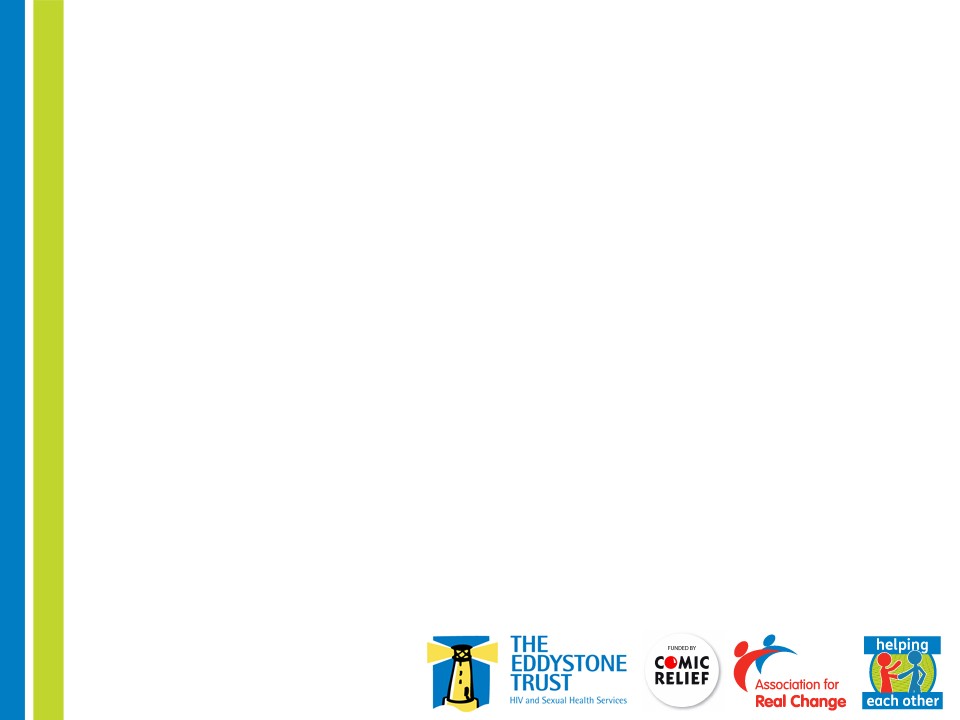 